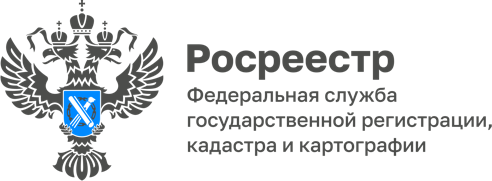 15.05.2023.Пресс-служба УправленияРосреестра по Приморскому краю+7 (423) 245-49-23, доб. 1085
25press_rosreestr@mail.ru690091, Владивосток, ул. Посьетская, д. 48«Земли для стройки» в Приморье становится большеВ Приморском крае в рамках проекта «Земля для стройки» для строительства многоквартирных домов выявлено еще 3 земельных участка.В Приморье, как и во всех регионах Российской Федерации, действует оперативный штаб по вопросам проведения анализа эффективности использования земельных участков для определения возможности их вовлечения в оборот для жилищного строительства. В его работе принимают участие, помимо сотрудников Управления Росреестра по Приморскому краю, представители Министерства имущественных и земельных отношений Приморского края, Министерства строительства Приморского края, КГКУ «Управление землями и имуществом на территории Приморского края», филиала ППК «Роскадастр» по Приморскому краю, других ведомств.На последнем заседании оперштаба было принято решение о включении трех наделов, общей площадью более 20 000 кв. м, в перечень выявленных земельных участков. Их назначение -  строительство многоквартирных домов. Все они находятся в федеральной собственности и располагаются на улице Басаргина – в перспективном районе Патрокл, на побережье одноименной бухты в Первомайском районе Владивостока.  «В ближайшее время информация об этих земельных участках будет включена в сервис «Земля для стройки», отразится на Публичной кадастровой карте, и участки станут доступны потенциальным инвесторам», - говорит заместитель руководителя Управления Росреестра по Приморскому краю Наталья Балыш.Всего же настоящее время в банке данных земли Приморского края числится 313 земельных участков и территорий, общая площадь которых составляет 1 135 га. Эти земельные участки, предназначенные для жилищного строительства, расположены и во Владивостоке, и во многих муниципальных районах на территории края.Около 330 га выделено для индивидуального жилищного строительства, свыше 800 га - для возведения многоквартирных домов.Задача по формированию Единого банка земли для жилищного строительства выполняется территориальными органами Росреестра в рамках реализации государственной программы «Национальная система пространственных данных». Программа направлена, в том числе, на улучшение жилищных условий граждан за счет обнаружения свободных земель и осваивания их путем строительства жилых домов.Для получения информации о земельных участках в Приморье, имеющих потенциал вовлечения в оборот для жилищного строительства, необходимо перейти по ссылке http://pkk.rosreestr.ru/ к веб-приложению «Публичная кадастровая карта». В открывшемся слева окне нужно выбрать тип поиска «Земля для стройки» и ввести в строку поиска номер региона, двоеточие и звездочку – символы 25:*. Далее из открывшегося перечня земельных участков следует выбрать любой из них и получить всю размещенную в отношении него информацию.Система покажет имеющиеся в регионе свободные земельные участки, а также общедоступные сведения о них (например, площадь, адрес объекта и др.). После выбора участка заинтересованное лицо (гражданин, инвестор) может отправить обращение, нажав на ссылку «Подать обращение» в информационном окне объекта.Кроме того, сервис «Земля для стройки» можно использовать и для поиска земельного участка под жилищное строительство в других регионах страны. Достаточно лишь в строке поиска по аналогии указать номер искомого региона, двоеточие и звездочку (например, Хабаровский край - 27:*). О РосреестреФедеральная служба государственной регистрации, кадастра и картографии (Росреестр) является федеральным органом исполнительной власти, осуществляющим функции по государственной регистрации прав на недвижимое имущество и сделок с ним, по оказанию государственных услуг в сфере ведения государственного кадастра недвижимости, проведению государственного кадастрового учета недвижимого имущества, землеустройства, государственного мониторинга земель, навигационного обеспечения транспортного комплекса, а также функции по государственной кадастровой оценке, федеральному государственному надзору в области геодезии и картографии, государственному земельному надзору, надзору за деятельностью саморегулируемых организаций оценщиков, контролю деятельности саморегулируемых организаций арбитражных управляющих. Подведомственными учреждениями Росреестра являются ППК «Роскадастр» и ФГБУ «Центр геодезии, картографии и ИПД». 